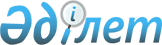 Мүгедектер үшiн жұмыс орындарына квота белгілеу туралы
					
			Күшін жойған
			
			
		
					Оңтүстiк Қазақстан облысы Мақтаарал ауданы әкiмдiгiнiң 2018 жылғы 8 қаңтардағы № 2 қаулысы. Оңтүстiк Қазақстан облысының Әдiлет департаментiнде 2018 жылғы 22 қаңтарда № 4413 болып тiркелдi. Күші жойылды - Түркістан облысы Мақтаарал ауданы әкiмдiгiнiң 2019 жылғы 8 сәуірдегі № 217 қаулысымен
      Ескерту. Күшi жойылды - Түркістан облысы Мақтаарал ауданы әкiмдiгiнiң 08.04.2019 № 217 қаулысымен (алғашқы ресми жарияланған күнінен бастап қолданысқа енгізіледі).
      Қазақстан Республикасының 2015 жылғы 23 қарашадағы Еңбек кодексінің 18-бабының 7) тармақшасына, "Қазақстан Республикасындағы жергілікті мемлекеттік басқару және өзін - өзі басқару туралы" Қазақстан Республикасының 2001 жылғы 23 қаңтардағы Заңының 31 бабының 2 тармағына және "Халықты жұмыспен қамту туралы" Қазақстан Республикасының 2016 жылғы 6 сәуірдегі Заңының 9-бабының 6) тармақшасына сәйкес Мақтарал ауданы әкімдігі ҚАУЛЫ ЕТЕДІ:
      1. Ауыр жұмыстарды, еңбек жағдайлары зиянды, қауіпті жұмыстардағы жұмыс орындарын есептемегенде, жұмыс орындары санының екіден төрт пайызға дейінгі мөлшерінде мүгедектер үшін жұмыс орындарына осы қаулының қосымшасына сәйкес квота белгіленсін.
      2. Осы қаулының орындалуын бақылау Мақтарал ауданы әкімінің орынбасары А.Ешанқұловаға жүктелсін.
      3. Осы қаулы оның алғашқы ресми жарияланған күнінен кейін күнтізбелік он күн өткен соң қолданысқа енгізіледі. Мүгедектерді жұмысқа орналастыру үшін жұмыс орындары квотасының мөлшері
					© 2012. Қазақстан Республикасы Әділет министрлігінің «Қазақстан Республикасының Заңнама және құқықтық ақпарат институты» ШЖҚ РМК
				
      Аудан әкімі

Ғ.Исмаилов
Мақтарал ауданы әкімдігінің
"8" қаңтар 2018 жылғы № 2
қаулысына қосымша
№ 
Кәсіпорынның, ұйымның, мекеменің атауы
Тізімдік саны
Квота мөлшері (%)
1
Мақтарал аудандық білім беру бөлімінің "Қайнар гимназия -мектебі" коммуналдық мемлекеттік мекемесі
172
3
2
Мақтарал аудандық білім беру бөлімінің "Жеңіс гимназия-мектебі" коммуналдық мемлекеттік мекемесі
155
3
3
Мақтарал аудандық білім беру бөлімінің "№ 112 жалпы орта мектебі" коммуналдық мемлекеттік мекемесі
115
3
4
Мақтарал аудандық білім беру бөлімінің "Қ.Сәтбаев атындағы жалпы орта мектебі" коммуналдық мемлекеттік мекемесі
79
2
5
Мақтарал аудандық білім беру бөлімінің "Дәуір жалпы орта мектебі" коммуналдық мемлекеттік мекемесі
142
3
6
Мақтарал аудандық білім беру бөлімінің "Сырдария жалпы орта мектебі" коммуналдық мемлекеттік мекемесі
86
2
7
Мақтарал аудандық білім беру бөлімінің "С.Сейфуллин атындағы жалпы орта мектебі" коммуналдық мемлекеттік мекемесі
123
3
8
Мақтарал аудандық білім беру бөлімінің "Қастеев атындағы жалпы орта мектебі" коммуналдық мемлекеттік мекемесі
89
2
9
Мақтарал аудандық білім беру бөлімінің "Мақатаев атындағы жалпы орта мектебі" коммуналдық мемлекеттік мекемесі
82
2
10
Мақтарал аудандық білім беру бөлімінің "Ю.Гагарин атындағы жалпы орта мектебі" коммуналдық мемлекеттік мекемесі
138
3
11
Мақтарал аудандық білім беру бөлімінің "Титов атындағы жалпы орта мектебі" коммуналдық мемлекеттік мекемесі
141
3
12
Мақтарал аудандық білім беру бөлімінің "Жеңістің-50 жылдығы жалпы орта мектебі" коммуналдық мемлекеттік мекемесі
109
3
13
Мақтарал аудандық білім беру бөлімінің "Жібек жолы жалпы орта мектебі" коммуналдық мемлекеттік мекемесі
149
3
14
Мақтарал аудандық білім беру бөлімінің "Мақташы жалпы орта мектебі" коммуналдық мемлекеттік мекемесі
66
2
15
Мақтарал аудандық білім беру бөлімінің "Мырзашөл жалпы орта мектебі" коммуналдық мемлекеттік мекемесі
87
2
16
Мақтарал аудандық білім беру бөлімінің "Қазыбек би атындағы жалпы орта мектебі" коммуналдық мемлекеттік мекемесі
60
2
17
Мақтарал аудандық білім беру бөлімінің "Сулейменов атындағы жалпы орта мектебі" коммуналдық мемлекеттік мекемесі
66
2
18
Мақтарал аудандық білім беру бөлімінің "Сарыарқа жалпы орта мектебі" коммуналдық мемлекеттік мекемесі
123
3
19
Мақтарал аудандық білім беру бөлімінің "Қызылқұм жалпы орта мектебі" коммуналдық мемлекеттік мекемесі
154
3
20
Мақтарал аудандық білім беру бөлімінің "Есенбеков атындағы жалпы орта мектебі" коммуналдық мемлекеттік мекемесі
125
3
21
Мақтарал аудандық білім беру бөлімінің "Ерубаев атындағы жалпы орта мектебі" коммуналдық мемлекеттік мекемесі
55
2
22
Мақтарал аудандық білім беру бөлімінің "Қожанов атындағы жалпы орта мектебі" коммуналдық мемлекеттік мекемесі
158
3
23
Мақтарал аудандық білім беру бөлімінің "Исмаилов атындағы жалпы орта мектебі" коммуналдық мемлекеттік мекемесі
125
3
24
Мақтарал аудандық білім беру бөлімінің "Жаңа дала жалпы орта мектебі" коммуналдық мемлекеттік мекемесі
76
2
25
Мақтарал аудандық білім беру бөлімінің "Қызылтаң жалпы орта мектебі" коммуналдық мемлекеттік мекемесі
125
3
26
Мақтарал аудандық білім беру бөлімінің "Дәрімбаев атындағы жалпы орта мектебі" коммуналдық мемлекеттік мекемесі
76
2
27
Мақтарал аудандық білім беру бөлімінің "Чехов атындағы жалпы орта мектебі" коммуналдық мемлекеттік мекемесі
203
3
28
Мақтарал аудандық білім беру бөлімінің "Ғ.Мұратбаев атындағы жалпы орта мектебі" коммуналдық мемлекеттік мекемесі
106
3
29
Мақтарал аудандық білім беру бөлімінің "Достық жалпы орта мектебі" коммуналдық мемлекеттік мекемесі
96
2
30
Мақтарал аудандық білім беру бөлімінің "№ 96 Ы.Алтынсарин атындағы жалпы орта мектебі" коммуналдық мемлекеттік мекемесі
74
2
31
Мақтарал аудандық білім беру бөлімінің "Мақталы жалпы орта мектебі" коммуналдық мемлекеттік мекемесі
70
2
32
Мақтарал аудандық білім беру бөлімінің "Асықата жалпы орта мектебі" коммуналдық мемлекеттік мекемесі
153
3
33
Мақтарал аудандық білім беру бөлімінің "Асанов атындағы жалпы орта мектебі" коммуналдық мемлекеттік мекемесі
109
3
34
Мақтарал аудандық білім беру бөлімінің "Еңбек жалпы орта мектебі" коммуналдық мемлекеттік мекемесі
132
3
35
Мақтарал аудандық білім беру бөлімінің "Ынтымақ жалпы орта мектебі" коммуналдық мемлекеттік мекемесі
103
3
36
Мақтарал аудандық білім беру бөлімінің "Тұран гимназия- мектебі" коммуналдық мемлекеттік мекемесі
147
3
37
Мақтарал аудандық білім беру бөлімінің "Горький атындағы" гимназия -мектебі" коммуналдық мемлекеттік мекемесі
127
3
38
Мақтарал аудандық білім беру бөлімінің "Ш.Уалиханов атындағы жалпы орта мектебі" коммуналдық мемлекеттік мекемесі
112
3
39
Мақтарал аудандық білім беру бөлімінің "Абай атындағы жалпы орта мектебі" коммуналдық мемлекеттік мекемесі
123
3
40
Мақтарал аудандық білім беру бөлімінің "А.Байтұрсынов атындағы жалпы орта мектебі" коммуналдық мемлекеттік мекемесі
108
3
41
Мақтарал аудандық білім беру бөлімінің "Б.Момышұлы атындағы жалпы орта мектебі" коммуналдық мемлекеттік мекемесі
150
4
42
Мақтарал аудандық білім беру бөлімінің "№ 3 Ю.Гагарин атындағы жалпы орта мектебі" коммуналдық мемлекеттік мекемесі
104
3
43
Мақтарал аудандық білім беру бөлімінің "№ 119 жалпы орта мектебі" коммуналдық мемлекеттік мекемесі
172
3
44
Мақтарал аудандық білім беру бөлімінің "№ 122 жалпы орта мектебі" коммуналдық мемлекеттік мекемесі
191
3
45
Мақтарал аудандық білім беру бөлімінің "Тұрсын-Зада атындағы жалпы орта мектебі" коммуналдық мемлекеттік мекемесі
102
3
46
Мақтарал аудандық білім беру бөлімінің "Ғ.Мүсірепов атындағы жалпы орта мектебі" коммуналдық мемлекеттік мекемесі
122
3
47
Мақтарал аудандық білім беру бөлімінің "Әбдалиев атындағы жалпы орта мектебі" коммуналдық мемлекеттік мекемесі
112
3
48
Мақтарал аудандық білім беру бөлімінің "Ғабдуллин атындағы жалпы орта мектебі" коммуналдық мемлекеттік мекемесі
179
3
49
Мақтарал аудандық білім беру бөлімінің "Айни атындағы жалпы орта мектебі" коммуналдық мемлекеттік мекемесі
94
2
50
Мақтарал аудандық білім беру бөлімінің "Жами атындағы жалпы орта мектебі" коммуналдық мемлекеттік мекемесі
67
2
51
Мақтарал аудандық білім беру бөлімінің "Яссауи атындағы жалпы орта мектебі" коммуналдық мемлекеттік мекемесі
134
3
52
Мақтарал аудандық білім беру бөлімінің "Т.Рысқұлов атындағы жалпы орта мектебі" коммуналдық мемлекеттік мекемесі
217
3
53
Мақтарал аудандық білім беру бөлімінің "Майлин атындағы жалпы орта мектебі" коммуналдық мемлекеттік мекемесі
76
2
54
Мақтарал аудандық білім беру бөлімінің "Рудаки атындағы жалпы орта мектебі" коммуналдық мемлекеттік мекемесі
85
2
55
Мақтарал аудандық білім беру бөлімінің "М.Шоқай атындағы жалпы орта мектебі" коммуналдық мемлекеттік мекемесі
135
3
56
Мақтарал аудандық білім беру бөлімінің "№ 115 жалпы орта мектебі" коммуналдық мемлекеттік мекемесі
91
2
57
Мақтарал аудандық білім беру бөлімінің "Жанкельдин атындағы жалпы орта мектебі" коммуналдық мемлекеттік мекемесі
63
2
58
Мақтарал аудандық білім беру бөлімінің "№ 114 жалпы орта мектебі" коммуналдық мемлекеттік мекемесі
63
2
59
Мақтарал аудандық білім беру бөлімінің "Жансүгіров атындағы жалпы орта мектебі" коммуналдық мемлекеттік мекемесі
98
2
60
Мақтарал аудандық білім беру бөлімінің "№ 29 Сейфуллин атындағы жалпы орта мектебі" коммуналдық мемлекеттік мекемесі
67
2
61
Мақтарал аудандық білім беру бөлімінің "М.Әуезов атындағы жалпы орта мектебі" коммуналдық мемлекеттік мекемесі
120
3
62
Мақтарал аудандық білім беру бөлімінің "Ә.Молдағұлова атындағы жалпы орта мектебі" коммуналдық мемлекеттік мекемесі
77
2
63
Мақтарал аудандық білім беру бөлімінің "М.Маметова атындағы жалпы орта мектебі" коммуналдық мемлекеттік мекемесі
72
2
64
Мақтарал аудандық білім беру бөлімінің "Құдайбердиев атындағы жалпы орта мектебі" коммуналдық мемлекеттік мекемесі
123
3
65
Мақтарал аудандық білім беру бөлімінің "Қараөзек жалпы орта мектебі" коммуналдық мемлекеттік мекемесі
84
2
66
Мақтарал аудандық білім беру бөлімінің "Үлгілі жалпы орта мектебі" коммуналдық мемлекеттік мекемесі
114
3
67
Мақтарал аудандық білім беру бөлімінің "№ 15 Нұрлыбаев атындағы жалпы орта мектебі" коммуналдық мемлекеттік мекемесі
74
2
68
Мақтарал аудандық білім беру бөлімінің "Қайсенов атындағы жалпы орта мектебі" коммуналдық мемлекеттік мекемесі
66
2
69
Мақтарал аудандық білім беру бөлімінің "Соқпақбаев атындағы жалпы орта мектебі" коммуналдық мемлекеттік мекемесі
51
2
70
Мақтарал аудандық білім беру бөлімінің "Түркістан жалпы орта мектебі" коммуналдық мемлекеттік мекемесі
136
3
71
Мақтарал аудандық білім беру бөлімінің "Аманкелді атындағы жалпы орта мектебі" коммуналдық мемлекеттік мекемесі
106
3
72
Мақтарал аудандық білім беру бөлімінің "Оңдасынов атындағы жалпы орта мектебі" коммуналдық мемлекеттік мекемесі
143
3
73
Мақтарал аудандық білім беру бөлімінің "Байзақов атындағы жалпы орта мектебі" коммуналдық мемлекеттік мекемесі
91
2
74
Мақтарал аудандық білім беру бөлімінің "А.Жұмабаев атындағы жалпы орта мектебі" коммуналдық мемлекеттік мекемесі
92
2
75
Мақтарал аудандық білім беру бөлімінің "Абылайхан атындағы жалпы орта мектебі" коммуналдық мемлекеттік мекемесі
116
3
76
Мақтарал аудандық білім беру бөлімінің "Пушкин атындағы жалпы орта мектебі" коммуналдық мемлекеттік мекемесі
82
2
77
Мақтарал аудандық білім беру бөлімінің "Мырзакент мектеп гимназиясы" коммуналдық мемлекеттік мекемесі
155
3
78
Мақтарал аудандық білім беру бөлімінің "Комаров атындағы жалпы орта мектебі" коммуналдық мемлекеттік мекемесі
134
3
79
Мақтарал аудандық білім беру бөлімінің "№ 10 Сәтбаев атындағы жалпы орта мектебі" коммуналдық мемлекеттік мекемесі
167
3
80
Мақтарал аудандық білім беру бөлімінің "Мақтарал мектеп гимназиясы" коммуналдық мемлекеттік мекемесі
206
3
81
Мақтарал аудандық білім беру бөлімінің "Тоқжігітов атындағы жалпы орта мектебі" коммуналдық мемлекеттік мекемесі
126
3
82
Мақтарал аудандық білім беру бөлімінің "Әубакіров атындағы жалпы орта мектебі" коммуналдық мемлекеттік мекемесі
101
3
83
Мақтарал аудандық білім беру бөлімінің "Бигельдинов атындағы жалпы орта мектебі" коммуналдық мемлекеттік мекемесі
59
2
84
Мақтарал аудандық білім беру бөлімінің "Мәдениет жалпы орта мектебі" коммуналдық мемлекеттік мекемесі
87
2
85
Мақтарал аудандық білім беру бөлімінің "Навои атындағы жалпы орта мектебі" коммуналдық мемлекеттік мекемесі
77
2
86
Мақтарал аудандық білім беру бөлімінің "Әл-Фараби атындағы жалпы орта мектебі" коммуналдық мемлекеттік мекемесі
84
2
87
Мақтарал аудандық білім беру бөлімінің "Жамбыл атындағы жалпы орта мектебі" коммуналдық мемлекеттік мекемесі
124
3
88
Мақтарал аудандық білім беру бөлімінің "Үкібаев атындағы жалпы орта мектебі" коммуналдық мемлекеттік мекемесі
120
3
89
Мақтарал аудандық білім беру бөлімінің "Мұқанов атындағы жалпы орта мектебі" коммуналдық мемлекеттік мекемесі
70
2
90
Мақтарал аудандық білім беру бөлімінің "Бектасов атындағы жалпы орта мектебі" коммуналдық мемлекеттік мекемесі
94
2
91
Мақтарал аудандық білім беру бөлімінің "№ 117 жалпы орта мектебі" коммуналдық мемлекеттік мекемесі
51
2
92
Мақтарал аудандық білім беру бөлімінің "Болашақ жалпы орта мектебі" коммуналдық мемлекеттік мекемесі
106
3
93
Мақтарал аудандық білім беру бөлімінің "Панфилов атындағы жалпы орта мектебі" коммуналдық мемлекеттік мекемесі
99
2
94
Мақтарал аудандық білім беру бөлімінің "Береке жалпы орта мектебі" коммуналдық мемлекеттік мекемесі
60
2
95
Мақтарал аудандық білім беру бөлімінің "Бірлік жалпы орта мектебі" коммуналдық мемлекеттік мекемесі
103
3
96
Мақтарал аудандық білім беру бөлімінің "Жаңа жол жалпы орта мектебі" коммуналдық мемлекеттік мекемесі
65
2
97
Мақтарал аудандық білім беру бөлімінің "Ғ.Мүсірепов атындағы жалпы орта мектебі" коммуналдық мемлекеттік мекемесі
69
2
98
Мақтарал аудандық білім беру бөлімінің "Аманжолов атындағы жалпы орта мектебі" коммуналдық мемлекеттік мекемесі
58
2
99
Мақтарал аудандық білім беру бөлімінің "Фердауси атындағы жалпы орта мектебі" коммуналдық мемлекеттік мекемесі
112
3
100
Мақтарал аудандық білім беру бөлімінің "Асылмұра жалпы орта мектебі" коммуналдық мемлекеттік мекемесі
112
3
101
Мақтарал аудандық білім беру бөлімінің "Қажымұқан атындағы жалпы орта мектебі" коммуналдық мемлекеттік мекемесі
102
3
102
Мақтарал аудандық білім беру бөлімінің "Мақтажан жалпы орта мектебі" коммуналдық мемлекеттік мекемесі
61
2
103
Мақтарал аудандық білім беру бөлімінің "Жас алаш жалпы орта мектебі" коммуналдық мемлекеттік мекемесі
70
2
104
Мақтарал аудандық білім беру бөлімінің "№ 90 Абай атындағы жалпы орта мектебі" коммуналдық мемлекеттік мекемесі
109
3
105
Мақтарал аудандық білім беру бөлімінің "№ 116 негізгі жалпы орта мектебі" коммуналдық мемлекеттік мекемесі
50
2
106
Мақтарал аудандық білім беру бөлімінің "Нұрлытаң жалпы орта мектебі" коммуналдық мемлекеттік мекемесі
73
2
107
Мақтарал аудандық білім беру бөлімінің "№ 91 Алтынсарин атындағы жалпы орта мектебі" коммуналдық мемлекеттік мекемесі
95
2
108
Мақтарал аудандық білім беру бөлімінің "Тұяқбаев атындағы жалпы орта мектебі" коммуналдық мемлекеттік мекемесі
72
2
109
Мақтарал аудандық білім беру бөлімінің "Өтемісұлы атындағы жалпы орта мектебі" коммуналдық мемлекеттік мекемесі
56
2
110
Мақтарал аудандық білім беру бөлімінің "№ 111 Нұрлыбаев атындағы жалпы орта мектебі" коммуналдық мемлекеттік мекемесі
53
2
111
Мақтарал аудандық білім беру бөлімінің "№ 120 жалпы орта мектебі" коммуналдық мемлекеттік мекемесі
127
3
112
Мақтарал аудандық білім беру бөлімінің "№ 121 жалпы орта мектебі" коммуналдық мемлекеттік мекемесі
153
3
113
Мақтарал аудандық білім беру бөлімінің "№ 123 жалпы орта мектебі" коммуналдық мемлекеттік мекемесі
82
2
114
Мақтарал аудандық білім беру бөлімінің "№ 124 жалпы орта мектебі" коммуналдық мемлекеттік мекемесі
57
2
115
Мақтарал аудандық білім беру бөлімінің "№ 125 жалпы орта мектебі" коммуналдық мемлекеттік мекемесі
89
2
116
Оңтүстік Қазақстан облысы денсаулық сақтау басқармасының "Мырзакент" Мақтаарал аудандық ауруханасы" мемлекеттік коммуналдық қазыналық кәсіпорны
194
3
117
Оңтүстік Қазақстан облысы денсаулық сақтау басқармасының "Атакент" Мақтаарал аудандық ауруханасы" мемлекеттік коммуналдық қазыналық кәсіпорны
183
3
118
Оңтүстік Қазақстан облысы денсаулық сақтау басқармасының "Асықата" Мақтаарал аудандық ауруханасы" мемлекеттік коммуналдық қазыналық кәсіпорны
271
4
119
Оңтүстік Қазақстан облысы денсаулық сақтау басқармасының "Мырзакент" Мақтаарал аудандық емханасы" мемлекеттік коммуналдық қазыналық кәсіпорны
374
4
120
Оңтүстік Қазақстан облысы денсаулық сақтау басқармасының "Жетісай" Мақтаарал аудандық емханасы" мемлекеттік коммуналдық қазыналық кәсіпорны
1111
4